Muy Señora mía/Muy Señor mío,1	Me complace informarle que la UIT está organizando un Taller sobre "Aspectos de implementación de los multimedios en vehículos" que tendrá lugar de forma totalmente virtual el 14 de marzo de 2023, 09h00 – 12h00 CET.2	En 2022, el Grupo Temático del UIT-T sobre multimedios en vehículos publicó un informe técnico sobre el aspecto de la implementación de las funcionalidades de multimedios en vehículos (véase: https://www.itu.int/pub/T-FG-VM-2022). Este informe técnico constituye una base adecuada para la formulación de recomendaciones relativas a la implementación de multimedios en vehículos, por lo que la CE 16 del UIT-T ha empezado a redactar una Recomendación de la serie H, H.VM VMIA, sobre este tema y propone una serie de talleres para compartir sus puntos de vista sobre la normalización de los aspectos de implementación de multimedios en vehículos.3	Entre los objetivos del Taller figuran:–	presentar las principales conclusiones del Informe Técnico sobre "Aspectos de implementación de los multimedios en vehículos" publicado el año pasado, haciendo hincapié en los temas que se desarrollarán en el nuevo tema de trabajo del UIT-T: H.VM-VMIA;–	presentar las conclusiones del actual borrador del tema de trabajo H.VM-VMIA, especialmente las secciones que abordan importantes cuestiones de interoperabilidad y experiencia de usuario;–	proponer los puntos de vista de la CE 16 del UIT-T sobre nuevas secciones a elaborar u otras a mejorar;–	recoger los comentarios de los participantes de la industria, la investigación o las organizaciones gubernamentales sobre el trabajo actual y las perspectivas futuras;–	debatir los aspectos técnicos desde la perspectiva de los participantes para contribuir al trabajo futuro de la UIT sobre el tema de trabajo H.VM-VMIA.4	La participación en el Taller está abierta a los Estados Miembros, a los Miembros de Sector, a los Asociados y a las Instituciones Académicas de la UIT, y a cualquier persona de un país que sea miembro de la UIT y desee contribuir a los trabajos. Esto incluye a las personas que también sean miembros de organizaciones nacionales, regionales e internacionales.5	Toda la información relativa a este Taller, incluido el proyecto de programa, estará disponible en el sitio web del evento, en la dirección: https://itu.int/en/ITU-T/Workshops-and-Seminars/vm/20230314. El sitio web se actualizará periódicamente a medida que se disponga de más información. Se alienta a los participantes que consulten regularmente el sitio web.6	Para que la TSB pueda tomar las disposiciones necesarias sobre la organización del Taller, mucho le agradecería que se inscribiese a la mayor brevedad posible a través del formulario en página web a la mayor brevedad posible. Le ruego que tenga presente que la preinscripción de los participantes en los talleres es obligatoria y se lleva a cabo exclusivamente en línea. El Taller es gratuito y está abierto a todos los interesados.Atentamente,Seizo Onoe
Director de la Oficina de
Normalización de las Telecomunicaciones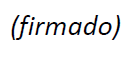 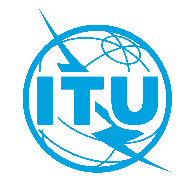 Unión Internacional de TelecomunicacionesOficina de Normalización de las TelecomunicacionesUnión Internacional de TelecomunicacionesOficina de Normalización de las TelecomunicacionesGinebra, 26 de marzo de 2023Ref.:Ref.:Circular TSB 77TSB Events/SCCircular TSB 77TSB Events/SC–	A las Administraciones de los Estados Miembros de la Unión;–	A los Miembros de Sector del UIT-T;–	A los Asociados del UIT-T;–	A las Instituciones Académicas de la UITContacto:Contacto:Simao CamposSimao Campos–	A las Administraciones de los Estados Miembros de la Unión;–	A los Miembros de Sector del UIT-T;–	A los Asociados del UIT-T;–	A las Instituciones Académicas de la UITTel.:Tel.:+41 22 730 6805+41 22 730 6805–	A las Administraciones de los Estados Miembros de la Unión;–	A los Miembros de Sector del UIT-T;–	A los Asociados del UIT-T;–	A las Instituciones Académicas de la UITFax:Fax:+41 22 730 5853+41 22 730 5853–	A las Administraciones de los Estados Miembros de la Unión;–	A los Miembros de Sector del UIT-T;–	A los Asociados del UIT-T;–	A las Instituciones Académicas de la UITCorreo-e:Correo-e:tsbevents@itu.int tsbevents@itu.int Copia:–	A los Presidentes y a los Vicepresidentes de las Comisiones de Estudio;–	Al Director de la Oficina de Desarrollo de las Telecomunicaciones;–	Al Director de la Oficina de Radiocomunicaciones;–	A los Directores de las Oficinas Regionales de la UITAsunto:Asunto:Taller de la UIT sobre "Aspectos de implementación de los multimedios en vehículos"(Totalmente virtual, 14 de marzo de 2023, 09h00 – 12h00 CET) Taller de la UIT sobre "Aspectos de implementación de los multimedios en vehículos"(Totalmente virtual, 14 de marzo de 2023, 09h00 – 12h00 CET) Taller de la UIT sobre "Aspectos de implementación de los multimedios en vehículos"(Totalmente virtual, 14 de marzo de 2023, 09h00 – 12h00 CET) 